北辰集团集团简介    北京北辰实业集团有限责任公司（以下简称“北辰集团”）成立于1990年8月8日，前身是第十一届亚运会运动员村服务中心，是以房地产开发、会展及配套物业经营为主营业务的市属大型国有独资公司。　　　1997年4月，北辰集团以优质资产单独发起设立北京北辰实业股份有限公司（北辰实业），在香港发行Ｈ股并上市，2006年10月在上海证券交易所上市A股。北辰实业成为国内首.家A+H股地产类上市公司并承担着北辰集团大部分主营业务，成功打造了中国复合地产领.先品牌和中国会展业领.军企业的品牌形象。　　北辰会展是北辰集团重要子品牌之一，拥有30年专业运营经验，曾先后接待服务了第十一届亚运会、第六届远南残疾人运动会、第四次世界妇女大会、第.二十九届奥运会、京交会、北京国际电影节等众多国际国内重大会展活动，多次为全国、北京市的人大、政协会议提供优质服务。近年来，北辰会展树立了“北京服务，北辰标准”的优质品牌，形成了高端会议接待服务、场馆运营管理、会展项目主办和行业研究咨询服务四大业务板块，逐步发展成为全国最.具影响力的会展品牌企业之一。　　党的十八大以来，伴随着我国“主场外交”活动日趋频繁，北辰会展相继为2014年APEC领导人会议周、2016年G20峰会、2017年“一带一路”国际合作高峰论坛和厦门金砖会晤、2018年青岛上合组织峰会和中非合作论坛、2019年第.二届“一带一路”国际合作高峰论坛等活动提供了优质的服务保障，以卓越的表现成为首都向世界展示“北京服务”的重要窗口，铸就了“北辰会展”金字品牌。　　北辰集团的房地产开发业务涉及住宅、公寓、别墅、写字楼、商业等多元化、多档次的物业开发和经营。所开发项目及土地储备分布在京津冀、长三角、粤港澳大湾区、长江中游、成渝等五大优质城市群的15个城市，开发规模达2000万平方米，构建了住宅、产业综合体、商业、物业服务多业务协同发展的格局，综合实力不断增强，跻身全国百强行列，是国内领.先的复合地产品牌企业之一。    　　正在建设的国家会议中心二期项目是首都国际交往中心建设的重要硬件设施，还将承担北京冬奥会主新闻中心和国际广播中心的使命。北辰集团将举全集团之力抓好项目建设，以“全球视野、国际标准、中国特色、大国气派、科技引.领”为建设目标，努力打造新时期首都建设精品力作。　　未来，北辰集团将以房地产开发经营、物业管理，会展业及酒店服务业为主业，以汽车服务业，文化创意产业，健康养老产业为培育业务，充分发挥“物业开发+物业经营”的综合运营优势，坚持重资产投资型业务和轻资产服务型业务并重的发展方向，深入实施资本扩张、品牌扩张、低成本扩张三大战略，积极探索“低成本扩张、轻资产运营、新经济支撑、高端服务业发展”的轻资产服务型业务发展模式，向着“国际一流的会展品牌企业和国内领.先的复合地产品牌企业”的战略目标阔步迈进。二、福利待遇北辰集团持续重视青年发展，“辰星计划”是北辰集团专针对应届毕业生量身打造的校招品牌，集团牵头组织实施，由企业主管级以上人员作为导师，通过跨部门交叉培训+专业条线轮岗培训等方式，帮助你快速提升个人能力。同时，你还将优先获得地产/会展板块三级人才培养体系培训资格。如果你足够优秀，还可能加入青年人才计划，在更高的起点为你开创更闪耀的未来。北辰集团提供优质的福利待遇，包含：完备的保险保障待遇：五险一金、企业年金、补充医疗、重大疾病互助保障、女工特殊疾病险、劳动保护用品、防暑降温用品；良好的生活便利福利：公园年票、节日慰问、幸福午餐、生日礼、电影卡、妈咪屋、落户指标等；完善的职工健康福利：定制化体检、定期健康活动日、心理健康服务和各类充满活力的兴趣爱好活动及体育竞赛等。我们为您提供无忧、体贴、活力、健康的工作保障。三、应聘方式联系人：刘颖懿     联系电话：84973261接收简历邮箱：beichenzp@sina.com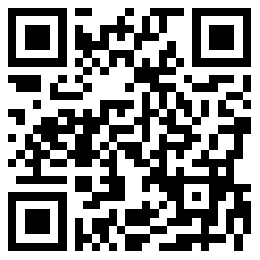 网申通道：